Organizator:Centrum Rozwoju Edukacji Województwa Łódzkiego w ŁodziAutor:Ludmiła FabiszewskaAdresaci:Projekt jest przeznaczony dla zainteresowanych placówek oświatowych, opiekuńczych, kulturalnych i wychowawczych, np. przedszkola, szkoły, domy dziecka, ośrodki szkolno - wychowawcze, szkoły przyszpitalne, domy kultury itd.Nie ma żadnych ograniczeń wiekowych.Projekt jest zgodny z obowiązującą Podstawą Programową i kierunkami polityki oświatowej MEN na rok szkolny 2023/2024Główne założenia i cele:kształtowanie postaw patriotycznych dzieci i młodzieży, szacunku do własnego państwa oraz poczucia tożsamości narodowej, uwrażliwienie na historię i tradycje Polski, dostrzeganie wartości dorobku polskiej nauki i kulturyuwrażliwienie na piękno języka polskiego, zachęcanie do posługiwania się poprawną polszczyznąbudzenie poczucia empatii wobec innych ludzi, kształtowanie umiejętności dostrzegania potrzeb innych i niesienia pomocyTermin realizacji:25 września 2023 roku - 25 maja 2024 roku. Udział w projekcie jest nieodpłatny.REGULAMIN PROJEKTU„Piękna Nasza Polska Cała"Aby wziąć udział w Projekcie uczestnicy zobligowani są do:Dołączenia do grupy projektowej "Piękna Nasza Polska Cała" na portalu Facebook:https://www.facebook.com/groups/491699184558422Zapoznania się z Regulaminem i Bazą Inspiracji na rok szkolny 2023-2024 (folder DOKUMENTY)Wypełnienie i wysłanie Formularza zgłoszeniowego do 06.10.2023 r. jest traktowane jako zgłoszenie placówki do udziału.Każda placówka wypełnia JEDEN formularz zgłoszeniowy. Formularz zgłoszeniowy: https://forms.gle/gicgaFto5c2Fea4HAPo 06.10.2023 r. na grupie projektu zostanie umieszczony plakat do pobrania, informujący o udziale placówki w Projekcie.Zrealizowanie minimum 13 zadań z Bazy Pomysłów i Inspiracji w dowolnym terminie roku szkolnego. Zadania zaznaczone na czerwono - są obowiązkowe, resztę zadań prosimy wybrać według uznania uczestników. Wybrane zadania do realizacji można wykonać w jednej grupie (klasie) jak również zaangażować kilka grup (klas) lub całą placówkę.Relacje z podejmowanych działań projektowych uczestnicy umieszczają:bezpośrednio na grupie projektowej na Facebooku jako zwykły post z krótkim opisem wykonanego zadanianajpierw relację ze zrealizowanego zadania są umieszczone na stronie internetowej swojej placówki, po czym jako post na grupie projektowej z linkiem do strony internetowej i krótkim opisem. Posty anonimowe będą odrzucane.Publikowanie zdjęć, filmów i relacji, zawierających wizerunek dzieci/młodzieży - jest jednoznaczne z posiadaniem pisemnej zgody na wykorzystanie wizerunku.Zgodę należy skonstruować wg wewnętrznych zaleceń placówki ( w porozumieniu z Inspektorem RODO)Sprawozdaniem z zakończenia projektu jest wypełnienie FORMULARZA EWALUACYJNEGO, dostępnego na grupie po 20 czerwca 2024 roku.Na podstawie formularza uczestnicy otrzymają Certyfikaty dla dzieci, nauczycieli, rodziców i placówki. Każda placówka wypełnia JEDEN formularz ewaluacyjny.Działania projektowe mogą posłużyć jako inspiracja do napisania programuwłasnego lub innowacji pedagogicznej. Zgoda autorki projektu na innowacje znajduje się w folderze DOKUMENTY.Grupa projektowa jest dla nauczycieli. Uprzejmie prosimy nie zapraszać do grupy znajomych lub rodziców wychowanków.Najważniejsze dokumenty znajdują się na grupie projektu w folderze PRZEWODNIKI – DOKUMNETY.Ludmiła Fabiszewska - autorka projektu - zastrzega sobie prawa autorskie na logo, treści, pomysły, inspiracje i zadania projektowe.BAZA POMYSŁÓW I INSPIRACJIZapoznanie się, nauka i zaśpiewanie (w zależności od wieku dzieci) Hymnu Polski - Mazurka Dąbrowskiego.W miarę możliwości udział w Narodowym śpiewaniu Hymnu 10 listopadao godzinie 11:11. Rekomendujemy, aby w wykonanie zadania zaangażować rodziców."Żeby Polska była Polską" - zorganizowanie inscenizacji lub Apeluz okazji 11 listopada lub Święta Konstytucji 3 Maja - przygotowanie, pomoc, współudział ( w zależności od grupy wiekowej i możliwości wychowanków)."Dzień Stroju Ludowego" – zorganizowanie w placówce Dnia Stroju Ludowego (rekomendujemy 10 listopada 2023 roku )"Piękna Nasza Polska Cała" - zapoznanie się, osłuchanie lub wykonanie piosenki projektowej ( w zależności od wieku i możliwości wychowanków). Piosenka jestdo pobrania na grupie projektowej.„Mikołaj na Kresach” – zorganizowanie w miesiącu październiku zbiórkiartykułów papierniczych, chemii gospodarczej, produktów długoterminowych dla polskich szkół na Litwie. Paczki najpóźniej można wysłać do 10 listopada 2023 r. na adres organizatora akcji:Zespół Szkolno-Przedszkolny w Kraszkowicach 98-324 Wierzchlas, ul. Szkolna 5z dopiskiem „Piękna Nasza Polska Cała”„Zielona Niepodległa” - zasadzenie drzewa, założenie ogródka, klombu na terenie placówki lub miasta (rekomendujemy zachęcić do udziału całą lokalną społeczność)Udział w ogólnopolskiej akcji Bohateron w twojej szkole, link –https://bohateronwtwojejszkole.pl/?fbclid=IwAR0xywlWjH_dnuNP3n5q8OenrhEfRi5 KhyVy4IZv63zg99doYaxVCoZ1e0s"Jesteśmy Polką i Polakiem" - wykonanie fotobudki z regionalnymkrajobrazem lub strojem ludowym ( dużą popularnością cieszą się podczas świętowania Dnia Niepodległości lub uroczystości majowych)"Kocham Cię, Polsko" - zorganizowanie turnieju wiedzy patriotycznejwedług własnego scenariusza (rekomendujemy zaprosić do udziału inną placówkę)."Szlakiem historii" - zorganizowanie wycieczki, celem której będzie poznanie historii, zabytków kultury regionalnej, dorobku historycznego, architektury i tradycji„Młodzi Patrioci” - zorganizowanie kącika i tematyce patriotycznej, regionalnej, folkowej w grupie/klasie lub placówce. Rekomendujemy umieszczenie w kąciku logo projektu."Sławni Polacy" - zorganizowanie wystawy, przedstawiającejtwórczość/dokonania polskich naukowców, pisarzy, malarzy, aktorów, muzyków, sportowców."Polska wierszem malowana" - zorganizowanie konkursu recytatorskiego o tematyce patriotycznej /folkowej."Nasz kraj jest naj!" - zorganizowanie tematycznych czytanek o naszym kraju"Poloneza czas zacząć" - zapoznanie się z historią tańców polskich, naukai zaprezentowanie jednego z nich na grupie projektowej (według wieku i możliwości dzieci).„Zabawy ludowe – te dawne i nowe” - zapoznanie się z dawnymi zabawami ludowymi, stworzenie własnej zabawy ludowej i zaprezentowanie na grupie projektowej."Być dobrym jak chleb"- zapoznanie się z etapami przygotowania chleba, upieczenie chleba wraz z wychowankami jako symbolu polskiej gościnności iżyczliwości. Rekomendujemy wykonanie zadania około 16 października, kiedy przypada Światowy Dzień Chleba; mile widziane będzie nawiązanie współpracy spotkania z lokalnym Kołem Gospodyń."Na ludowo – smacznie i zdrowo" - wykonanie z wychowankami wybranej potrawy regionalnej oraz wspólna degustacja. Przepis wybranej potrawy (w Word) umieszczamy na grupie projektowej."Herbatka dla Seniora na jesienne/zimowe/wiosenne wieczory” -zorganizowanie zbiórki różnego rodzaju herbaty/kawy, celem przekazania ich osobom starszym w najbliższym otoczenia/okolicy. Rekomendujemy wykonanie zadania wpaździerniku lub listopadzie z racji przypadających dni: 01 października -Międzynarodowy Dzień Osób Starszych, 14 listopada - Ogólnopolski Dzień Seniora"Dobre, bo polskie" - zorganizowanie akcji promocyjnej najbardziej znanych i cenionych produktów, wyprodukowanych w kraju"Herb mojego miasta" – wykonanie pracy plastycznej (indywidualna lub grupowa - format A1/A2, technika dowolna). Rekomendujemy, aby w tym zadaniu mogli wziąć również rodzice."Bo najpiękniejsze są polskie kwiaty" - udział w Ogólnopolskim Konkursie Plastycznym na najpiękniejszy ręcznie wykonany wianek (kwiecień/maj)Międzynarodowy Projekt Edukacyjny"Piękna Nasza Polska Cała"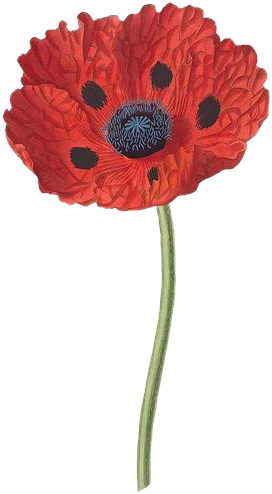 Drodzy Uczestnicy Pięknego Projektu! Życzę Wam samych dobrych chwil,wyjątkowych wspomnień, niezapomnianych emocji.Życzę dla Waszym wychowankom ogromnej radości i dumy podczas wykonywania zadań.Niech to będzie kolejny piękny rok naszej wspólnej podróży!Ludmiła Fabiszewska